Беседа в средней группе «Рождество Христово»Задачи:Обучающие: Познакомить детей с историей возникновения великого православного праздника; дать представление о его значении.Закрепить знания о евангельских событиях Рождества Христова, познакомить детей с традицией празднования Рождества - главного и любимого праздника года.Развивающие: Активизировать речь детей и обогатить словарь.Воспитательные: Воспитывать положительное отношение к православной вере и культуре. Воспитывать нравственно-духовное отношение к народным традициям.Воспитывать любовь и дружелюбие к окружающим.Словарная работа: Вести в активный словарь новые слова, уточнить понятие новых слов - Рождество Христово, Святки, колядки, христославы, Вифлеемская звезда.Интеграция образовательных областей: «Познавательное развитие», «Речевое развитие», «Художественно-эстетическое развитие», «Социально-коммуникативное развитие», «Физическое развитие».Ход занятия.Воспитатель: Ребята! Прошёл наш любимый праздник встреча Нового года, но праздники не закончились, есть у нас ещё праздник волшебный и очень добрый – Рождество! Рождество в нашей стране празднуется 7 января, в этот день родился Иисус Христос - Спаситель Мира. Ночь накануне Рождества 6 января считается волшебной. Если загадать желание, то оно обязательно сбудется. Только желание должно быть обязательно добрым, потому что доброте и любви ко всем людям учит нас Иисус Христос. Вы хотите узнать, удивительную историю его рождения?Дети: Да.Презентация «История рождения Христа»Давным-давно жила девушка по имени Мария. Мужем ее был плотник Иосиф, потомок великого рода царя Давида. Однажды пред Марией явился ангел Гавриил и сказал ей: «Радуйся, Благодатная! Господь с тобою; Благословенна ты между женами». Из всех женщин Бог избрал Тебя для рождения Сына Божьего, которого Ты назовешь Иисус. С этой минуты юная Дева Мария знала, что родит Сына Божьего – Спасителя Мира.Однажды пришлось Иосифу и Марии отправиться в город Вифлеем. А в это время туда приехало очень много народа, и они не могли найти места для ночлега ни в одном доме. Тогда они нашли недалеко за городом пещеру (вертеп, куда в холодную погоду пастухи загоняли скот). Здесь Мария и родила своего сына Иисуса Христа. В пещере не было колыбели для Младенца, и Мария положила Его в ясли – так называлась кормушка для скота. В это время на небе появилось множество Ангелов. Они пели песню: «Слава на Небесах Богу, на земле мир и любовь Божия к людям». Песню Ангела услышали пастухи. Они пришли поклониться Христу.А еще перед рождением  Христа на небе появилась особенно яркая звезда. Эту звезду заметили древние мудрецы (волхвы). Они пошли вслед за необыкновенной звездой, и она привела их в пещеру к Младенцу. Мудрецы поняли, что это не простой Младенец,  Сам Бог.  Так мудрецы Востока, волхвы, по звезде нашли дорогу к пещере, в которой родился Спаситель. Звезду  назвали Вифлиемской.  Они пришли поклониться Ему и принесли дары: золото, ладан и смирну. Рождение Иисуса Христа-Спасителя Мира стал великим праздником.Воспитатель: Ребята, что это за праздник, кто знает? Дети : Рождество.Воспитатель:  Рождество- это значит радость!Рождество- это значит мир!Рождество- это значит надоВсех простить, как Христос учил.Игра «Звездочка»  Физминутка.Звезда на небе засияла.Елочка  иголками качала.Ягнята  копытами стучали.Пастухи их подгоняли.Все волхвы царя царей встречали.Воспитатель: Итак, мы  сегодня говорим о празднике Рождество. Этот праздник несёт нам веру в чудеса, дарит нам добро и радость. Я предлагаю вам поиграть в игру «Четвертый лишний». Я назову 4 слова, а одно слово к этому празднику не имеет никакого отношения. Вы должны узнать это «лишнее» слово и назвать его. Будьте внимательны.Словесная игра «Четвертый лишний»:-Пещера, ангел, карандаш, вертеп;-Ясли, тетрадь, овечка, пастух.- Волхвы, звезда, солома, стол;-Золото, ладан, смирна, дерево;- Младенец, Матерь Божья, Иосиф, Карлсон;Воспитатель: Молодцы. Вы были очень внимательные. Когда наступал праздник Рождества, в домах и церквях зажигают свечи. Поют песни   о родившемся Младенце и его матери. В рождество ХристовоАнгел прилетелОн летал по небу,Людям песню пел:Все люди, ликуйте,Вместе торжествуйтеВ день Христова Рождества!Воспитатель: Ребята, люди торжествовали не только в день рождения Иисуса, они веселились от рождества до следующего праздника Крещения. Эти дни назывались Святками. В эти дни добрые люди  делились с бедными чем-то вкусным, чтобы в этот день никто себя не чувствовал обиженным и несчастным. Детям дарили подарки . А еще ходили, особенно в селах и деревнях по домам друг к другу с подарками и славили Христа, Они переодевались в шуточные маски и одежды, брали звезды с зажженной свечой, брали в руки фигурки матери Христа с маленьким Иисусом и колядовали. Колядовать - значит славить Христа специальными песнями - колядками, в которых они желали людям счастья, здоровья и хорошего урожая, Людей, которые славили Христа, пели колядки, называли христославами. Особенно неутомимыми христославами бывали дети. За пение таких песен - колядок полагалось угощение .  В каждом доме, куда они заходили, их обязательно чем-нибудь награждали, Не принимать христославов считалось большим грехом для хозяина дома, оскорблением для колядующих и неуважением традиций.Воспитатель: Давайте вспомним, где родился Младенец? Какие дары принесли волхвы? Кто такие волхвы? кто такие христославы? Что такое колядки?Как люди празднуют Рождество Христово?- А еще играли  в веселые     игры.В этот праздник принято заботиться о бедных, обездоленных, ведь будущий царь мира Христос родился не в богатом дворце, а в простой пещере, показав этим, что главная ценность человека не в богатстве, а в его душе.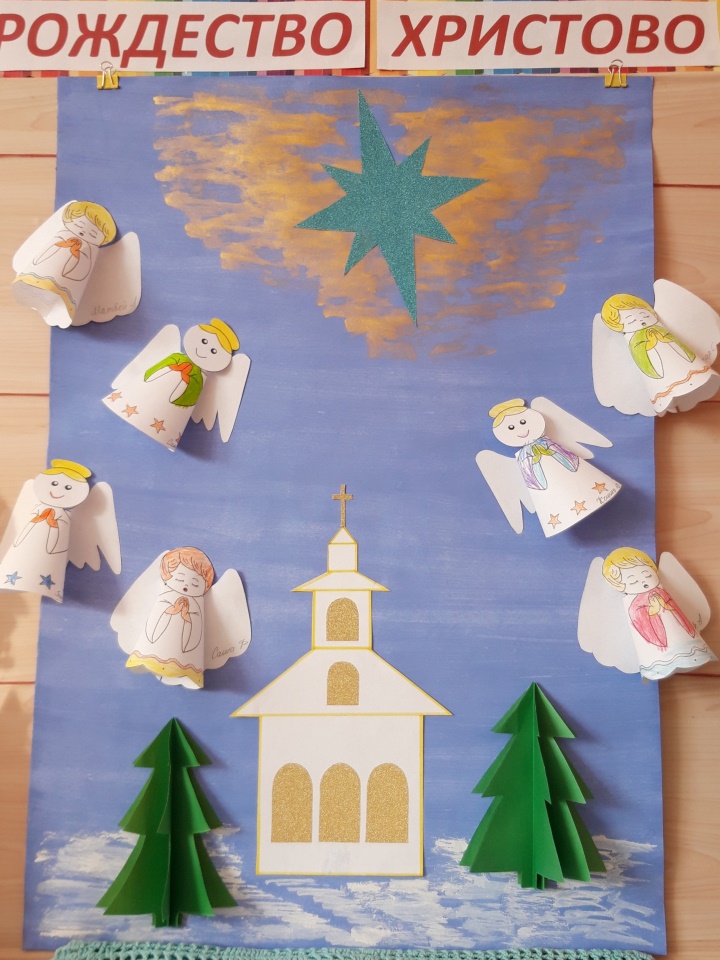 